Девятнадцатое заседание четвертого созываРЕШЕНИЕ22 октября 2018 года № 84О проекте решения Совета сельского поселения  Мурсалимкинский  сельсовет муниципального района Салаватский район   Республики Башкортостан «О внесении изменений и дополнений  в решение Совета от  01.04.2015 года № 168  «Правила землепользования и застройки  сельского поселения Мурсалимкинский сельсовет муниципального района Салаватский  район Республики Башкортостан»В соответствии со ст. 28 ФЗ от 06.10.2003 г. № 131-ФЗ «Об общих принципах местного самоуправления в Российской Федерации», ст. 33 Градостроительного кодекса Российской Федерации,  Уставом сельского поселения Мурсалимкинский сельсовет муниципального района Салаватский район Республики Башкортостан, в целях соблюдения прав человека на благоприятные условия жизнедеятельности, прав и законных интересов правообладателей земельных участков и объектов капитального строительства, Совет сельского поселения Мурсалимкинский сельсовет муниципального района Салаватский район   Республики БашкортостанРЕШИЛ:     1.Утвердить проект решения Совета сельского поселения Мурсалимкинский сельсовет муниципального района Салаватский район Республики Башкортостан «О внесении изменений и дополнений  в решение Совета от 01.04.2015 года № 168  «Правила землепользования и застройки  сельского поселения Мурсалимкинский сельсовет муниципального района Салаватский  район Республики Башкортостан» согласно приложению № 1.      2. Назначить публичные слушания по проекту решения Совета сельского поселения Мурсалимкинский  сельсовет муниципального района Салаватский район   Республики Башкортостан «О внесении изменений и дополнений  в решение Совета от 01.04.2015  года № 168 «Правила землепользования и застройки   сельского поселения Мурсалимкинский сельсовет муниципального района Салаватский  район Республики Башкортостан далее – проект Решения)  23 ноября 2018 года в 14 часов в зале заседаний Администрации сельского поселения  Мурсалимкинский сельсовет муниципального района Салаватский район   Республики Башкортостан по адресу: Республика Башкортостан, Салаватский район, с. Мурсалимкино, ул. Строительная дом 15.   3. Организацию и проведение публичных слушаний по проекту решения  возложить на Комиссию по подготовке и проведению публичных слушаний по проекту решения Совета сельского поселения  Мурсалимкинский сельсовет муниципального района Салаватский район Республики Башкортостан «О внесении изменений и дополнений  в решение Совета 01.04.2015 года № 168  «Правила землепользования и застройки сельского поселения Мурсалимкинский сельсовет муниципального района  Салаватский  район Республики Башкортостан» (далее - Комиссия) в следующем составе: председатель Комиссии – Касимов Разил Асралович - депутат  члены Комиссии:Саитгалин Альфред Борисович, депутатИсмагилова Зоя Леонидовна,  депутат        4. Утвердить Порядок учета предложений по проекту решения Совета сельского поселения Мурсалимкинский сельсовет муниципального района Салаватский район Республики Башкортостан «О внесении изменений и дополнений в решение Совета от 01.04.2015 года № 168 «Правила землепользования и застройки сельского поселения Мурсалимкинский сельсовет муниципального района Салаватский район Республики Башкортостан», а также участия граждан в его обсуждении», согласно приложению № 2.   5. Обнародовать настоящее Решение с приложением на  информационном стенде Совета сельского поселения Мурсалимкинский сельсовет муниципального района Салаватский район Республики Башкортостан по адресу: Республика Башкортостан, Салаватский район, с. Мурсалимкино, ул. Строительная дом 15.    6. Контроль за исполнением  настоящего Решения возложить на постоянную комиссию   Совета   сельского   поселения    Мурсалимкинский     сельсовет   муниципального района    Салаватский     район    Республики    Башкортостан по развитию предпринимательства, земельным вопросам, благоустройству и экологии.Глава сельского поселения                                                     А.Я. Садыков                                                         	                                                     Приложение  № 1 к решению Совета сельского поселения Мурсалимкинский сельсоветмуниципального районаСалаватский районРеспублики Башкортостанот 22.10.2018  года № 83                                                                                                                                       О внесении изменений и дополнений  в решение  Совета  от  01.04.2015 года № 168  «Правила землепользования и застройки  сельского поселения Мурсалимкинский сельсовет Салаватский  район Республики Башкортостан»Совет сельского поселения Мурсалимкинский сельсовет муниципального района  Салаватский  район Республики Башкортостан Р Е Ш И Л :Внести изменения и дополнения  в решение Совета от 01.04.2015 года № 168 «Правила землепользования и застройки сельского поселения Мурсалимкинский сельсовет муниципального района Салаватский район Республики Башкортостан»:- в таблицу 4 ст. 50 ПРАВИЛ  ЗЕМЛЕПОЛЬЗОВАНИЯ  И  ЗАСТРОЙКИ СЕЛЬСКОГО ПОСЕЛЕНИЯ МУРСАЛИМКИНСКИЙ СЕЛЬСОВЕТ МУНИЦИПАЛЬНОГО РАЙОНА САЛАВАТСКИЙ РАЙОН РЕСПУБЛИКИ БАШКОРТОСТАН следующее дополнение:- « Для земельных участков в зоне Ж-1 с разрешенным использованием «Бани» и «Гаражи индивидуальных легковых автомобилей» предельные размеры не регламентированы.».2. Обнародовать настоящее Решение с приложением на  информационном стенде Совета сельского поселения Мурсалимкинский сельсовет муниципального района Салаватский район Республики Башкортостан по адресу: Республика Башкортостан, Салаватский район, с. Мурсалимкино, ул. Строительная дом 15.3. Контроль за исполнением настоящего Решения возложить на постоянную комиссию Совета сельского поселения Мурсалимкинский сельсовет муниципального района Салаватский район Республики Башкортостан по развитию предпринимательства, земельным вопросам, благоустройству и экологии.Глава сельского поселения                                                     А.Я. Садыков                                                         	                                                     Приложение  № 2 к решению Совета сельского поселенияМурсалимкинский  сельсоветмуниципального районаСалаватский районРеспублики Башкортостанот  22.10.2018  года № 83 ПОРЯДОКучета предложений по проекту решения Совета сельского поселения  Мурсалимкинский сельсовет муниципального района Салаватский район Республики Башкортостан «О внесении изменений и дополнений  в решение Совета  от  01.04.2015 года № 168  «Правила землепользования и застройки    сельского поселения Мурсалимкинский сельсовет муниципального района Салаватский  район Республики Башкортостан», а также участия граждан в его обсуждении1. Жители сельского поселения Мурсалимкинский сельсовет муниципального района Салаватский район Республики Башкортостан имеют право в письменной форме вносить предложения в Совет сельского поселения Мурсалимкинский сельсовет муниципального района Салаватский район Республики Башкортостан (по адресу: Республика Башкортостан, Салаватский район, Салаватский район, с. Мурсалимкино, ул. Строительная, дом 15), а также участвовать в публичных слушаниях по обсуждению проекта решения.2. Предложения по проекту решения должны содержать фамилию, имя, отчество, дату и место рождения, адрес регистрации по месту жительства и фактического проживания, серию, номер и дату выдачи паспорта гражданина или иного заменяющего его документа, наименование и код органа, выдавшего паспорт гражданина или иной заменяющий его документ. 3. Предложения по проекту решения учитываются комиссией Совета  сельского поселения Мурсалимкинский сельсовет муниципального района Салаватский район Республики Башкортостан (далее – комиссия) в журнале учета предложений по проекту решения, который должен быть прошит и пронумерован.4. Предложения по проекту решения рассматриваются, обобщаются и учитываются комиссией при предварительном рассмотрении проекта решения. Комиссия выносит указанные предложения на рассмотрение Совета с рекомендацией об их принятии или отклонении. Указанное решение комиссии рассматривается Советом до принятия решения О внесении изменений и дополнений  в решение от 01.04.2015 года № 168  «Правила землепользования и застройки   сельского поселения Мурсалимкинский сельсовет муниципального района Салаватский  район Республики Башкортостан».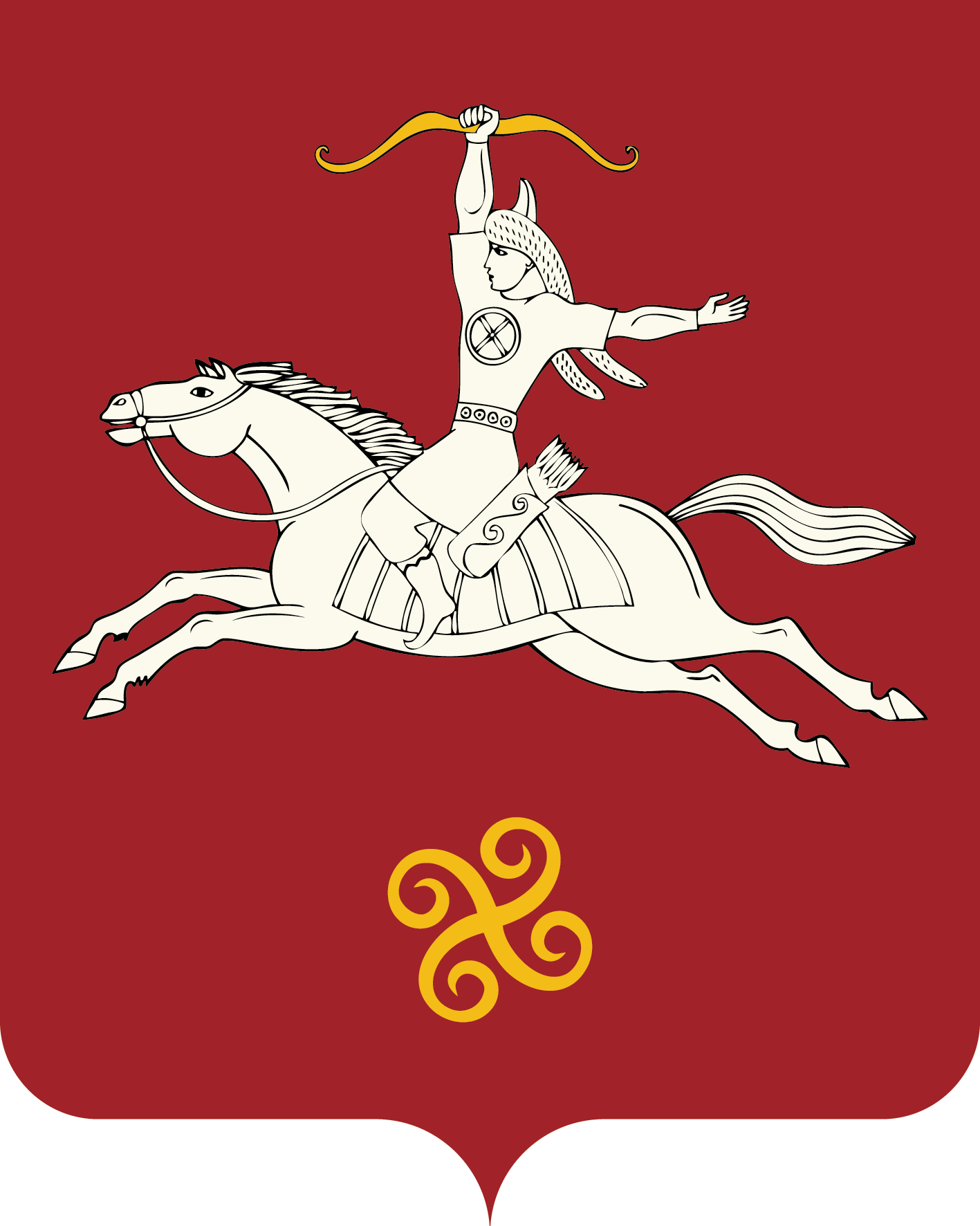 